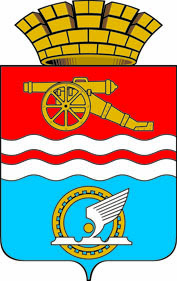 СВЕРДЛОВСКАЯ ОБЛАСТЬАДМИНИСТРАЦИЯ ГОРОДА КАМЕНСКА-УРАЛЬСКОГОПОСТАНОВЛЕНИЕот 07.10.2016 г. № 1424Об утверждении муниципальной программы «Управление муниципальной собственностью муниципального образования город Каменск-Уральский на 2017 - 2021 годы»(в редакции постановлений Администрации города Каменска-Уральского от 03.03.2017 № 159, от 13.03.2017 № 175, от 14.04.2017 № 307, от 30.06.2017 № 555, от 31.07.2017 № 649, от 06.10.2017 № 881, от 07.12.2017 № 1038, от 29.12.2017 № 1130, от 11.05.2018 № 378, от 06.07.2018 № 613, от 12.10.2018 № 882, от 06.12.2018 № 1053, от 29.12.2018 № 1169, от 27.05.2019 № 411, от 21.08.2019 № 687, от 30.08.2019 № 729, от 30.12.2019 № 1090)В соответствии с постановлением Администрации города Каменска-Уральского от 23.11.2015 № 1666 «Об утверждении Порядка формирования и реализации муниципальных программ и комплексных муниципальных программ муниципального образования город Каменск-Уральский», во исполнение постановления Администрации города Каменска-Уральского от 31.05.2016 № 768 «Об утверждении Перечня муниципальных программ муниципального образования города Каменск-Уральский, подлежащих разработке в 2016 году», Администрация города Каменска-УральскогоПОСТАНОВЛЯЕТ:1.Утвердить муниципальную программу «Управление муниципальной собственностью муниципального образования город Каменск-Уральский на 2017 - 2021 годы» (прилагается).2. Настоящее постановление вступает в силу с 01 января 2017 года.3. Настоящее постановление разместить на официальном сайте муниципального образования город Каменск-Уральский.4. Контроль за исполнением настоящего постановления возложить на заместителя главы Администрации города С.И. Жукову.Глава города                                                                                               А.В. ШмыковУТВЕРЖДЕНАпостановлением Администрациигорода Каменска-Уральскогоот 07.10.2016 № 1424«Об утверждении муниципальной программы «Управление муниципальной собственностью муниципального образования город Каменск-Уральский на 2017 - 2021 годы»(в редакции постановлений Администрации  города Каменска-Уральского от 03.03.2017 № 159, от 13.03.2017 № 175, от 14.04.2017 № 307, от 30.06.2017 № 555, от 31.07.2017 № 649, от 06.10.2017 № 881, от 07.12.2017 № 1038, от 29.12.2017 № 1130 от 11.05.2018 № 378, от 06.07.2018 № 613, от 12.10.2018 № 882, от 06.12.2018 № 1053, от 29.12.2018 № 1169, от 27.05.2019 № 411, от 21.08.2019 № 687, от 30.08.2019 № 729, от 30.12.2019 № 1090)МУНИЦИПАЛЬНАЯ ПРОГРАММА«УПРАВЛЕНИЕ МУНИЦИПАЛЬНОЙ СОБСТВЕННОСТЬЮ МУНИЦИПАЛЬНОГООБРАЗОВАНИЯ ГОРОД КАМЕНСК-УРАЛЬСКИЙ НА 2017 - 2021 ГОДЫ»ПАСПОРТ ПРОГРАММЫРаздел I. ХАРАКТЕРИСТИКА И АНАЛИЗ ТЕКУЩЕГО СОСТОЯНИЯСФЕРЫ УПРАВЛЕНИЯ МУНИЦИПАЛЬНОЙ СОБСТВЕННОСТЬЮМУНИЦИПАЛЬНОГО ОБРАЗОВАНИЯ ГОРОД КАМЕНСК-УРАЛЬСКИЙВ состав муниципального имущества входит: имущество социальной сферы, имущество коммунального назначения, жилищный фонд, нежилые помещения, земельные участки, водные объекты, городские леса.Имущество коммунального назначения - тепловые сети, сети холодного, горячего водоснабжения и водоотведения, электрические сети - передано в хозяйственное ведение МУП «Жилкомплекс» и МУП «Электрические сети города Каменска-Уральского» и обслуживается на условиях аренды ООО «УК «Теплокомплекс», АО «Водоканал КУ» и АО «Горэлектросеть».Сети наружного освещения и городские дороги находятся в оперативном управлении муниципального казенного учреждения «Управление городского хозяйства».На 31.12.2018 г. на праве оперативного управления муниципальное имущество закреплено за 128 муниципальными учреждениями и 6 органами местного самоуправления и Администрацией города Каменска-Уральского.Реестр муниципальных учреждений по типу их организации состоит из:- 101 муниципального бюджетного учреждения;- 11 муниципальных казенных учреждений;- 16 муниципальных автономных учреждений.В хозяйственном ведении муниципальное имущество находится у 4 муниципальных унитарных предприятий:- МУП «Жилкомплекс»;- МУП «Аптека № 158»;- МУП «Электрические сети города Каменска-Уральского».Муниципальное образование город Каменск-Уральский участвует в:- 3 хозяйственных обществах, 100% акций которых находится в муниципальной собственности: АО «Водоканал КУ», АО «Горвнешблагоустройство», ОАО «Управляющая компания «Пассажирские транспортные перевозки»;- в АО «Синарская ТЭЦ», являясь собственником 31,21% акций;- в АО «Красногорское», являясь собственником 10% акций.На 31.12.2018 г. действуют 100 договоров аренды муниципального имущества (нежилых зданий и помещений, сооружений, машин и оборудования, иного имущества), 1444 договоров аренды земельных участков.Оформлено право муниципальной собственности на 742 земельных участков.За 2018 г. предоставлено в собственность граждан однократно бесплатно 17 земельных участков для индивидуального жилищного строительства. Всего за период с 2010 г. по 2018 г. предоставлено 377 земельных участка.Политика в сфере управления муниципальной собственностью муниципального образования город Каменск-Уральский (далее - муниципальное образование) в 2017 - 2021 годах соответствует приоритетам стратегических направлений развития муниципального образования и будет направлена на следующее:- увеличение доходов бюджета муниципального образования (далее - местный бюджет) от использования и отчуждения объектов муниципальной собственности;- сохранение в муниципальной собственности имущества, необходимого и достаточного для осуществления полномочий органов местного самоуправления по решению вопросов местного значения;- вовлечение максимального количества объектов муниципальной собственности в хозяйственный оборот;- привлечение инвестиций и стимулирование предпринимательской активности на территории муниципального образования;- оптимизацию структуры муниципальной собственности в интересах обеспечения устойчивых предпосылок для экономического развития муниципального образования.Одним из важнейших направлений жилищной политики муниципального образования город Каменск-Уральский является улучшение жилищных условий граждан, переселяемых из многоквартирных домов, признанных аврийными и подлежащими сносу. Наличие аварийного жилищного фонда создает потенциальную угрозу безопасности и комфортности проживания населения, так как длительное пребывание в данном жилищном фонде, не соответствующем установленным санитарным и техническим нормам, оказывает негативное влияние на здоровье граждан, увеличивает социальную напряженность, создает неравные условия доступа граждан к коммунальным услугам.Аварийный жилищный фонд ухудшает внешний облик города, сдерживает развитие инфраструктуры, понижает инвестиционную привлекательность территории города.Несмотря на осуществляемые мероприятия по проведению капитального ремонта и текущему содержанию жилищного фонда, количество многоквартирных домов, признанных аврийными и подлежащими сносу увеличивается.Количество обращений граждан в межведомственную комиссию по признанию помещения жилым помещением, жилого помещения пригодным (непригодным) для проживания граждан и многоквартирного дома аварийным и подлежащим сносу или реконструкции, по вопросу признания многоквартирных домов аварийными и подлежащими сносу остается достаточно большим на протяжении нескольких лет. На 01.01.2017 года (в период с 01.01.2013 по 31.12.2016) признаны аварийными и подлежащими сносу 18 домов, в 2017 году – 11 домов, в 2018 году – 6 домов, в 2019 году – 6 домов».Раздел II. ОСНОВНЫЕ ЦЕЛИ, ЗАДАЧИ,ЦЕЛЕВЫЕ ПОКАЗАТЕЛИ РЕАЛИЗАЦИИ МУНИЦИПАЛЬНОЙ ПРОГРАММЫ2.1. Основные цели и задачи управления муниципальной собственностью.Основной целью управления муниципальной собственностью является: обеспечение экономической основы для осуществления полномочий органов местного самоуправления по решению вопросов местного значения путем увеличения доходов бюджета муниципального образования город Каменск-Уральский от использования муниципального имущества и повышения эффективности управления муниципальной собственностью.Важной целью реализации Программы является обеспечение устойчивого сокращения аварийного жилищного фонда, способствующее удовлетворению потребностей населения муниципального образования город Каменск-Уральский в улучшении жилищных условий.Ликвидация аварийного жилищного фонда на территории муниципального образования город Каменск-Уральский с учетом реальных возможностей бюджетного финансирования и привлечения дополнительных денежных средств в виде субсидий из бюджетов других уровней, в том числе переселение граждан из многоквартирных домов, признанных до 1 января 2017 года в установленном порядке аварийными в связи с физическим износом в процессе их эксплуатации и подлежащими сносу, минимизация издержек по содержанию аварийных домов и сокращение сроков введения земельных участков, освободившихся после сноса домов, в хозяйственный оборот.Задачи управления муниципальной собственностью:Задача 1: увеличение доходов бюджета муниципального образования город Каменск-Уральский от использования муниципального имущества;Задача 2: повышение эффективности управления муниципальной собственностью;Задача 3: выполнение полномочий по финансовому обеспечению исполнения муниципального задания;Задача 4: ликвидация аварийного жилищного фонда на территории муниципального образования город Каменск-Уральский.2.2. Целевые показатели реализации программы.2.2.1. Целевой показатель 1: выполнение плана поступлений доходов в местный бюджет от использования и отчуждения муниципального имущества.Основные виды доходов от использования муниципального имущества:- от сдачи в аренду объектов муниципальной собственности;- от сдачи в аренду земельных участков;- от продажи земельных участков;- от приватизации муниципального имущества;- от перечисления части прибыли от использования имущества, находящегося в хозяйственном ведении муниципальных унитарных предприятий, остающейся после уплаты налогов и иных обязательных платежей в бюджет;- от платы за наем муниципальных жилых помещений.Предполагаемый размер доходов от использования и отчуждения объектов муниципальной собственности в 2017 году – 174 090,8 тысяч рублей, в 2018 году  – 179 804,5 тысяч рублей, в 2019 году – 223 502,5 тысяч рублей, в 2020 году – 176 865,5 тысяч рублей, в 2021 году – 182 831,5 тысяч рублей.2.2.2. Целевой показатель 2: оформление прав собственности на бесхозяйное имущество.Планируется проведение работы по оформлению инвентаризационно-технической документации на бесхозяйные объекты - тепловые и электрические сети, сети водоснабжения и водоотведения; регистрация права муниципальной собственности: в 2017 году - 90 объектов, в 2018 году - 420 объектов, в 2019 году - 100 объектов, в 2020 году - 100 объектов, в 2021 году - 100 объектов. Передача данных объектов на обслуживание в обслуживающие организации (АО «Водоканал КУ», ООО «УК «Теплокомплекс», АО «Горэлектросеть») позволит создать более комфортные условия проживания для населения, своевременное обслуживание коммуникаций и поддержание их в пригодном для эксплуатации состоянии.2.2.3. Целевой показатель 3: Выявление земельных участков, используемых с нарушением земельного законодательства.Одним из направлений муниципального земельного контроля является контроль выполнения требований земельного законодательства о недопущении самовольного занятия земельных участков или части земельных участков, в том числе использование земельных участков лицами, не имеющими предусмотренных законодательством Российской Федерации прав на указанные земельные участки. В целях выявления указанных нарушений проводятся осмотры, обследования земельных участков на основании плановых (рейдовых) заданий. В 2017 году планируется составить - 100 актов, в 2018 году - 55 актов, в 2019 году - 44 актов, в 2020 году - 50 актов, в 2021 году - 50 актов.2.2.4. Целевой показатель 4: обеспечение выполнения муниципального задания подведомственными учреждениями.ОМС «Комитет по управлению имуществом города Каменска-Уральского» (далее – Комитет) обеспечивает выполнение муниципального задания учреждениями, в отношении которых Комитет осуществляет полномочия по финансовому обеспечению выполнения муниципального задания:- МБУ «Санаторий «Каменская здравница»:оказание муниципальной услуги по санаторному-курортному лечению граждан в 2017 - 2021 годах:муниципальное задание:2017 г. – 12 000 койко-дней;2018 г. – 12 000 койко-дней;2019 г. – 12 000 койко-дней;2020 г. – 12 000 койко-дней;2021 г. – 12 000 койко-дней.- МАУ «Каменский рабочий»:осуществление издательской деятельности в 2017 – 2021 годах:муниципальное задание:2017 г. – 663 печатные страницы;2018 г. – 917 печатные страницы;2019 г. – 915 печатных страниц;2020 г. – 936 печатных страниц;2021 г. – 1152 печатные страницы».2.2.5. Целевой показатель 5: обеспечение деятельности подведомственных учреждений.МКУ «Санитарно-технологическая пищевая лаборатория города Каменска-Уральского» - проведение лабораторных исследований пищевых продуктов и продукции общественного питания:2017 г. - 19798 лабораторных исследований, 310 проверок;2018 г. - 19798 лабораторных исследований, 310 проверок;2019 г. - 19798 лабораторных исследований, 310 проверок;2020 г. - 19798 лабораторных исследований, 310 проверок;2021 г. - 19798 лабораторных исследований, 310 проверок.Цели, задачи и целевые показатели реализации программы указаны в Приложении № 1 к программе.2.2.6 Целевой показатель 6: общее количество семей (граждан), улучшивших жилищные условия в рамках Программы в 2017 - 2021 годах, а именно, количество жилых помещений, отселенных путем заключения с гражданами, являющимися собственниками жилых помещений, расположенных в многоквартирных домах, признанных аварийными и подлежащими сносу, соглашений об изъятии земельных участков и расположенных на них объектов недвижимого имущества»Раздел III. ПЛАН МЕРОПРИЯТИЙПО ВЫПОЛНЕНИЮ МУНИЦИПАЛЬНОЙ ПРОГРАММЫ3.1. Механизм реализации муниципальной программы.Мероприятия программы реализуются Комитетом путем организации работ в соответствии с выделяемыми средствами из местного бюджета.3.2. План мероприятий по выполнению муниципальной программы.План мероприятий по выполнению муниципальной программы указан в Приложении № 2 к программе.Мероприятия по выполнению муниципальной программы и расходы на их выполнение определены в соответствии с основными направлениями по использованию муниципального имущества и по работе с земельными участками, находящимися на территории муниципального образования.3.2.1. Направления использования муниципального имущества на 2017 - 2021 годы.Основные направления использования муниципального имущества:- передача в аренду;- передача в хозяйственное ведение муниципальным унитарным предприятиям;- передача в оперативное управление муниципальным учреждениям;- передача в безвозмездное пользование;- передача имущества по концессионным соглашениям;- приватизация имущества;- иные направления.1) Передача объектов муниципальной собственности в аренду.Использование объектов, находящихся в собственности муниципального образования, в арендных отношениях планируется осуществлять, исходя из следующих приоритетов:- возмездность использования;- заключение договоров аренды объектов муниципальной собственности по результатам проведения конкурсов или аукционов на право заключения таких договоров, за исключением случаев, предусмотренных Федеральным законом от 26.07.2006 № 135-ФЗ «О защите конкуренции»;- широкое использование средств массовой информации в вопросах информирования об условиях аренды объектов муниципальной собственности.В 2017 году планируется передавать в аренду:- нежилые здания, помещения, сооружения, объекты инженерной инфраструктуры коммунального назначения, находящиеся в казне муниципального образования;- имущество, закрепленное за муниципальными учреждениями на праве оперативного управления.Передача в аренду имущества, закрепленного за муниципальными учреждениями на праве оперативного управления осуществляется ими в соответствии с действующим законодательством и Положением об управлении и распоряжении собственностью муниципального образования город Каменск-Уральский, утвержденным решением Городской Думы города Каменска-Уральского.2) Передача объектов муниципальной собственности в оперативное управление и хозяйственное ведение.В оперативное управление муниципальное имущество будет передаваться муниципальным учреждениям, в хозяйственное ведение - муниципальным унитарным предприятиям.3) Передача объектов муниципальной собственности в безвозмездное пользование.В безвозмездное пользование будут передаваться объекты муниципальной собственности:а) находящиеся в составе казны муниципального образования, в соответствии с их функциональным назначением:- для реализации полномочий органов государственной власти и органов местного самоуправления муниципального образования;- для предоставления муниципальных преференций;- некоммерческим организациям (за исключением политических партий);- государственным внебюджетным фондам;- государственным учреждениям;б) принадлежащие на праве оперативного управления муниципальным образовательным учреждениям в соответствии с их функциональным назначением:- государственным учреждениям здравоохранения в целях организации медицинского обслуживания воспитанников (обучающихся) соответствующих образовательных учреждений;- лицу, с которым соответствующим образовательным учреждением заключен муниципальный контракт об оказании услуг по организации питания воспитанников (обучающихся) по результатам конкурса или аукциона, проведенных в соответствии с Федеральным законом от 05.04.2013 № 44-ФЗ «О контрактной системе в сфере закупок товаров, работ, услуг для обеспечения государственных и муниципальных нужд», если предоставление указанных прав было предусмотрено конкурсной документацией, документацией об аукционе для целей исполнения этого контракта;- муниципальным образовательным учреждениям или государственным образовательным учреждениям в целях осуществления ими образовательной деятельности, предусмотренной уставом соответствующего учреждения.Передача имущества в безвозмездное пользование будет осуществляться в соответствии с действующим законодательством и Положением об управлении и распоряжении собственностью муниципального образования город Каменск-Уральский.4) Передача имущества по концессионным соглашениям.В 2017 году планируется передача по концессионным соглашениям тепловых сетей и сетей горячего водоснабжения.5) Приватизация муниципального имущества.Приватизация муниципального имущества будет осуществляться путем:- организации и проведения торгов по продаже объектов муниципальной собственности, включенных в перечень объектов муниципальной собственности, подлежащих приватизации путем продажи на аукционе. Перечень объектов муниципальной собственности, подлежащих приватизации путем продажи на аукционе утверждается ежегодно и оформляется Приложением № 3 к настоящей Программе;- реализации преимущественного права арендаторов на приобретение арендуемого имущества в соответствии с Федеральным законом от 22.07.2008                № 159-ФЗ «Об особенностях отчуждения недвижимого имущества, находящегося в государственной собственности субъектов Российской Федерации или в муниципальной собственности и арендуемого субъектами малого и среднего предпринимательства, и о внесении изменений в отдельные законодательные акты Российской Федерации».6) Участие в хозяйственных обществах.Управление акционерными обществами будет осуществляться в соответствии с Положением об управлении находящимися в муниципальной собственности акциями (долями) хозяйственных обществ, созданных в процессе преобразования муниципальных унитарных предприятий, утвержденным решением Городской Думы города Каменска-Уральского.7) Контроль за эффективным использованием и сохранностью объектов муниципальной собственности.Будет продолжено осуществление контроля за использованием по назначению и за сохранностью, содержанием муниципального имущества, находящегося в казне, переданного в хозяйственное ведение или оперативное управление муниципальным организациям (за исключением переданного муниципальным учреждениям образования, культуры, физической культуры и спорта).8) Учет муниципального имущества.Учет муниципального имущества осуществляется путем ведения реестра объектов муниципальной собственности, отражения движения муниципального имущества.Планируется проведение работы по совершенствованию компьютерного программного обеспечения, обеспечивающего автоматизацию процессов управления муниципальным имуществом.3.2.2. Направления в работе с земельными участками, расположенными на территории муниципального образования город Каменск-Уральский.Основные направления в работе с земельными участками, расположенными на территории муниципального образования в 2017 - 2021 годах:1) Передача земельных (лесных) участков в аренду:а) проведение работы по заключению договоров аренды по вновь поступающим заявкам на земельные участки, государственная собственность на которые не разграничена, на которых расположены здания, сооружения, и земельные участки, являющиеся объектами муниципальной собственности;б) проведение работы по заключению договоров аренды лесных участков по поступающим заявкам в соответствии с действующим законодательством.2) Организация и проведение аукционов по продаже земельных участков, находящихся в государственной или муниципальной собственности, или аукционов на право заключения договоров аренды земельных участков, находящихся в государственной или муниципальной собственности, организация и проведение в соответствии с законодательством аукционов на право заключения договоров аренды лесных участков.Планируется проведение аукционов по продаже права на заключение договоров аренды земельных участков под индивидуальное жилищное строительство, под многоэтажное жилищное строительство, для комплексного освоения в целях жилищного строительства, для строительства иных объектов, а также для целей, не связанных со строительством.В 2017 - 2021 годах работа по формированию земельных участков для проведения аукционов по продаже права на заключение договоров аренды в целях жилищного и иного строительства будет продолжена в соответствии с действующим законодательством.3) Передача земельных участков в собственность, в том числе предоставление земельных участков однократно бесплатно в собственность гражданам для индивидуального жилищного строительства:а) проведение работы по передаче земельных участков в собственность по вновь поступающим заявкам на земельные участки, государственная собственность на которые не разграничена, и земельные участки, являющиеся объектами муниципальной собственности;б) проведение работы по предоставлению однократно бесплатно в собственность льготным категориям граждан земельных участков для жилищного строительства в соответствии с земельным законодательством.4) Передача земельных (лесных) участков в постоянное (бессрочное) пользование, передача земельных участков в безвозмездное пользование.Планируется проведение работы по предоставлению земельных участков в постоянное (бессрочное) пользование муниципальным учреждениям и казенным предприятиям, безвозмездное пользование по вновь поступающим заявкам на земельные участки, государственная собственность на которые не разграничена, и земельные участки, являющиеся объектами муниципальной собственности, а также предоставление лесных участков в постоянное (бессрочное) пользование по вновь поступающим заявкам от государственных и муниципальных учреждений.5) Осуществление государственной регистрации права собственности муниципального образования город Каменск-Уральский на земельные участки, на которых распложены объекты муниципальной собственности.6) Осуществление муниципального контроля за использованием земель, лесов, расположенных в границах муниципального образования, в соответствии с действующим законодательством.Планируется проведение работы в рамках проведения земельного и лесного контроля, направленной на самозащиту гражданских прав и иных законных интересов муниципального образования, нарушенных гражданами или юридическими лицами самовольным занятием земельных участков и лесных участков на территории муниципального образования.Основные направления муниципального земельного и лесного контроля:- контроль выполнения требований земельного и лесного законодательства о недопущении самовольного занятия земельных участков или части земельных участков, в том числе использование земельных участков лицами, не имеющими предусмотренных законодательством Российской Федерации прав на указанные земельные участки;- контроль соблюдения порядка переуступки права пользования землей;- контроль выполнения требований земельного законодательства об использовании земель по целевому назначению и разрешенному использованию;- проведение плановых осмотров соблюдения лесного законодательства в сфере воспроизводства лесов, охране городских лесов, защите лесов, проверке выполнения условий договоров аренды лесных участков, купли-продажи лесных насаждений, проверке на соответствие лесным декларациям, проекту освоения лесов, лесохозяйственному регламенту и правилам заготовки древесины.Планируется проведение работы по освобождению земельных участков, согласно Положению о порядке освобождения земельных участков на территории муниципального образования город Каменск-Уральский, самовольно занятых нестационарными объектами, утвержденному решением Городской Думы города Каменска-Уральского.7) Осуществление в соответствии с законодательством резервирования земель, изъятия земельных участков в границах муниципального образования город Каменск-Уральский для муниципальных нужд при наличии документов территориального планирования, за исключением случаев, предусмотренных федеральными законами.8) Организация и проведение торгов по продаже права на заключение договора на установку и эксплуатацию рекламной конструкции на земельном участке, здании или ином недвижимом имуществе, находящемся в муниципальной собственности, а также на земельном участке, государственная собственность на который не разграничена, в соответствии с Порядком, утвержденном решением Городской Думы города Каменска-Уральского.9) Осуществление в соответствии с земельным законодательством утверждения схем расположения земельного участка или земельных участков на кадастровом плане территории, предварительное согласование предоставления земельных участков, выдача разрешений на использование земель или земельных участков.10) Заключение в соответствии с законодательством соглашения об установлении сервитута в отношении земельных участков, если такие земельные участки не предоставлены в постоянное (бессрочное) пользование, пожизненное наследуемое владение, в аренду или безвозмездное пользование.Проведение работы по заключению соглашения об установлении сервитута в отношении земельных участков, являющиеся объектами муниципальной собственности по поступающим заявкам в соответствии с действующим законодательством.11) Проведение работ по заключению соглашения о перераспределении земель и (или) земельных участков, и земельных участков, находящихся в частной собственности по вновь поступающим заявкам в соответствии с действующим законодательством.3.2.3 Способы реализации мероприятий по переселению граждан из многоквартирных жилых домов, признанных аварийными и подлежащими сносу, предусмотрены федеральным жилищным законодательством и региональными адресными программами.В соответствии со статьей 32 Жилищного кодекса Российской Федерации переселение собственников жилых помещений, расположенных в многоквартирных жилых домах, признанных аварийными и подлежащими сносу, осуществляется путем возмещения за изымаемые объекты недвижимости, на основании соглашений об изъятии земельных участков и расположенных на них объектов недвижимого имущества»Приложение № 1                                                                    к муниципальной программе 
«Управление муниципальной собственностью муниципального образования город Каменск-Уральский на 2017- 2021 годы»ЦЕЛИ, ЗАДАЧИ И ЦЕЛЕВЫЕ ПОКАЗАТЕЛИРЕАЛИЗАЦИИ МУНИЦИПАЛЬНОЙ ПРОГРАММЫ «УПРАВЛЕНИЕМУНИЦИПАЛЬНОЙ СОБСТВЕННОСТЬЮ МУНИЦИПАЛЬНОГО ОБРАЗОВАНИЯГОРОД КАМЕНСК-УРАЛЬСКИЙ НА 2017 - 2021 ГОДЫ»ПЛАН МЕРОПРИЯТИЙ ПО ВЫПОЛНЕНИЮ МУНИЦИПАЛЬНОЙ ПРОГРАММЫ «УПРАВЛЕНИЕ МУНИЦИПАЛЬНОЙ СОБСТВЕННОСТЬЮ МУНИЦИПАЛЬНОГО ОБРАЗОВАНИЯГОРОД КАМЕНСК – УРАЛЬСКИЙ НА 2017-2021 ГОДЫ»*Аукцион будет проводиться при отказе участника долевой собственности от преиму-щественного права покупки доли (ст. 250 ГК РФ)Ответственный исполнитель программыОМС «Комитет по управлению имуществом города Каменска-Уральского»Сроки реализации программы2017 - 2021 годыЦели и задачи программыЦель: Обеспечение экономической основы для осуществления полномочий органов местного самоуправления по решению вопросов местного значения путем увеличения доходов бюджета муниципального образования город Каменск-Уральский от использования муниципального имущества и повышения эффективности управления муниципальной собственностью.Задача 1: увеличение доходов бюджета муниципального образования город Каменск-Уральский от использования муниципального имущества;Задача 2: повышение эффективности управления муниципальной собственностью;Задача 3: выполнение полномочий по финансовому обеспечению исполнения муниципального задания;Задача 4: ликвидация аварийного жилищного фонда на территории муниципального образования город Каменск-УральскийПеречень основных целевых показателей программыЦелевой показатель 1:выполнение плана поступлений доходов в местный бюджет от использования и отчуждения муниципального имущества;Целевой показатель 2:оформление прав собственности на бесхозяйное имущество;Целевой показатель 3:выявление земельных участков, используемых с нарушением земельного законодательства;Целевой показатель 4:обеспечение выполнения муниципального задания подведомственными учреждениями:- МАУ «Санаторий «Каменская здравница»;- МАУ «Каменский рабочий»;Целевой показатель 5:обеспечение деятельности подведомственных учреждений:- МКУ «Санитарно-технологическая пищевая лаборатория города Каменска-Уральского»;Целевой показатель 6: общее количество семей (граждан), улучшивших жилищные условия в рамках Программы в 2017 - 2021 годах, а именно, количество жилых помещений, отселенных путем заключения с гражданами, являющимися собственниками жилых помещений, расположенных в многоквартирных домах, признанных аварийными и подлежащими сносу, соглашений об изъятии земельных участков и расположенных на них объектов недвижимого имущества.Объемы финансирования программы по годам реализацииВсего: 764 229,1 тысяч рублей, в том числе:2017 год – 148 161,4 тысяч рублей;2018 год – 184 531,1 тысяч рублей;2019 год – 158 419,1 тысяч рублей;2020 год – 137 664,5 тысяч рублей;2021 год – 135 453,0 тысяч рублей, из них:областной бюджет: 34 128,4 тысяч рублей, в том числе:2017 год – 0,0 тысяч рублей;2018 год – 19 610,9 тысяч рублей;2019 год – 14 517,5 тысяч рублей;2020 год – 0,0 тысяч рублей;2021 год – 0,0 тысяч рублей;местный бюджет: 730 100,7 тысяч рублей, в том числе:2017 год – 148 161,4 тысяч рублей;2018 год – 164 920,2 тысяч рублей;2019 год – 143 901,6 тысяч рублей;2020 год – 137 664,5 тысяч рублей;2021 год – 135 453,0 тысяч рублей.Адрес размещения программы в сети Интернетhttp://imush.kamensk-uralskiy.ruN строкиНаименование цели (целей) и задач, целевых показателейЕдиница измеренияЗначение целевого показателяЗначение целевого показателяЗначение целевого показателяЗначение целевого показателяЗначение целевого показателяЗначение целевого показателяN строкиНаименование цели (целей) и задач, целевых показателейЕдиница измерения2017 год2018 год2019 год2020 год2021 годИсточник значений целевого показателя1234567891Цель: обеспечение экономической основы для осуществления полномочий органов местного самоуправления по решению вопросов местного значения путем увеличения доходов бюджета муниципального образования город Каменск-Уральский от использования муниципального имущества и повышения эффективности управления муниципальной собственностьюЦель: обеспечение экономической основы для осуществления полномочий органов местного самоуправления по решению вопросов местного значения путем увеличения доходов бюджета муниципального образования город Каменск-Уральский от использования муниципального имущества и повышения эффективности управления муниципальной собственностьюЦель: обеспечение экономической основы для осуществления полномочий органов местного самоуправления по решению вопросов местного значения путем увеличения доходов бюджета муниципального образования город Каменск-Уральский от использования муниципального имущества и повышения эффективности управления муниципальной собственностьюЦель: обеспечение экономической основы для осуществления полномочий органов местного самоуправления по решению вопросов местного значения путем увеличения доходов бюджета муниципального образования город Каменск-Уральский от использования муниципального имущества и повышения эффективности управления муниципальной собственностьюЦель: обеспечение экономической основы для осуществления полномочий органов местного самоуправления по решению вопросов местного значения путем увеличения доходов бюджета муниципального образования город Каменск-Уральский от использования муниципального имущества и повышения эффективности управления муниципальной собственностьюЦель: обеспечение экономической основы для осуществления полномочий органов местного самоуправления по решению вопросов местного значения путем увеличения доходов бюджета муниципального образования город Каменск-Уральский от использования муниципального имущества и повышения эффективности управления муниципальной собственностьюЦель: обеспечение экономической основы для осуществления полномочий органов местного самоуправления по решению вопросов местного значения путем увеличения доходов бюджета муниципального образования город Каменск-Уральский от использования муниципального имущества и повышения эффективности управления муниципальной собственностью2Задача 1: увеличение доходов бюджета муниципального образования город Каменск-Уральский от использования муниципального имуществаЗадача 1: увеличение доходов бюджета муниципального образования город Каменск-Уральский от использования муниципального имуществаЗадача 1: увеличение доходов бюджета муниципального образования город Каменск-Уральский от использования муниципального имуществаЗадача 1: увеличение доходов бюджета муниципального образования город Каменск-Уральский от использования муниципального имуществаЗадача 1: увеличение доходов бюджета муниципального образования город Каменск-Уральский от использования муниципального имуществаЗадача 1: увеличение доходов бюджета муниципального образования город Каменск-Уральский от использования муниципального имуществаЗадача 1: увеличение доходов бюджета муниципального образования город Каменск-Уральский от использования муниципального имущества3Целевой показатель 1:тысяч рублей174 090,8179 804,5223 502,5176 865,5182 831,5Отчет о состоянии лицевого счета администратора доходов бюджетавыполнение плана поступлений доходов в местный бюджет от использования и отчуждения муниципального имущества, всего, в том числе:тысяч рублей174 090,8179 804,5223 502,5176 865,5182 831,5Отчет о состоянии лицевого счета администратора доходов бюджета- от сдачи в аренду объектов муниципальной собственности;тысяч рублей29 770,929 016,231 165,032 224,633 417,0- от сдачи в аренду земельных участков до разграничения;тысяч рублей96 500,086 343,3110 000,093 420,097 156,8- от сдачи в аренду земельных участков после разграничения;тысяч рублей2 640,02 507,82 547,02 643,82 749,5- от продажи земельных участков до разграничения;тысяч рублей7 786,07 776,08 440,08 440,08 440,0- от продажи земельных участков после разграничения;тысяч рублей60,5651,7368,0368,0368,0- от реализации объектов нежилого фонда;тысяч рублей19 882,026 440,624 271,014 271,014 271,0- от реализации иного имущества;тысяч рублей307,5152,520 530,90,00,0- от продажи квартир;тысяч рублей486,3529,0292,0292,0292,0- от перечисления части прибыли от использования имущества, находящегося в хозяйственном ведении муниципальных унитарных предприятий, остающейся после уплаты налогов и иных обязательных платежей в бюджет;тысяч рублей756,6730,0750,6776,1804,8- от платы за наем муниципальных жилых помещений;тысяч рублей13 850,023 600,023 030,022 262,023 085,7- доходы в виде прибыли, приходящейся на доли в уставных капиталах хозяйственных товариществ и обществ или дивидендов по акциям, принадлежащим городским округам;тысяч рублей2 000,02 000,02 058,02 128,02 206,7- плата за использование лесовтысяч рублей51,046,550,040,040,0-плата по соглашениям об установлении сервитутатысяч рублей0,010,90,00,00,04Задача 2: повышение эффективности управления муниципальной собственностьюЗадача 2: повышение эффективности управления муниципальной собственностьюЗадача 2: повышение эффективности управления муниципальной собственностьюЗадача 2: повышение эффективности управления муниципальной собственностьюЗадача 2: повышение эффективности управления муниципальной собственностьюЗадача 2: повышение эффективности управления муниципальной собственностьюЗадача 2: повышение эффективности управления муниципальной собственностью5Целевой показатель 2: оформление прав собственности на бесхозяйное имуществоОбъектов90420100100100Свидетельство о государственной регистрации права6Целевой показатель 3: выявление земельных участков, используемых с нарушением земельного законодательстваАктов осмотра, обследования земельных участков10055445050Журнал регистрации актов осмотров, обследований земельных участков7Задача 3: выполнение полномочий по финансовому обеспечению исполнения муниципального заданияЗадача 3: выполнение полномочий по финансовому обеспечению исполнения муниципального заданияЗадача 3: выполнение полномочий по финансовому обеспечению исполнения муниципального заданияЗадача 3: выполнение полномочий по финансовому обеспечению исполнения муниципального заданияЗадача 3: выполнение полномочий по финансовому обеспечению исполнения муниципального заданияЗадача 3: выполнение полномочий по финансовому обеспечению исполнения муниципального заданияЗадача 3: выполнение полномочий по финансовому обеспечению исполнения муниципального заданияЗадача 3: выполнение полномочий по финансовому обеспечению исполнения муниципального задания8Целевой показатель 4: обеспечение выполнения муниципального задания подведомственными учреждениями:Отчет подведомственного учреждения- МБУ «Санаторий «Каменская здравница»Койко-дней12 00012 00012 00012 00012 000- МАУ «Каменский рабочий»Выпуск печатных страниц66391791593611529Целевой показатель 5: обеспечение деятельности подведомственных учрежденийОтчет подведомственного учреждения- МКУ «Санитарно-технологическая пищевая лаборатория города Каменска-Уральского»Лабораторных исследований19 79819 79819 79819 79819 798- МКУ «Санитарно-технологическая пищевая лаборатория города Каменска-Уральского»Проверок31031031031031010Задача 4: ликвидация аварийного жилищного фонда на территории муниципального образования город Каменск-УральскийЗадача 4: ликвидация аварийного жилищного фонда на территории муниципального образования город Каменск-УральскийЗадача 4: ликвидация аварийного жилищного фонда на территории муниципального образования город Каменск-УральскийЗадача 4: ликвидация аварийного жилищного фонда на территории муниципального образования город Каменск-УральскийЗадача 4: ликвидация аварийного жилищного фонда на территории муниципального образования город Каменск-УральскийЗадача 4: ликвидация аварийного жилищного фонда на территории муниципального образования город Каменск-УральскийЗадача 4: ликвидация аварийного жилищного фонда на территории муниципального образования город Каменск-УральскийЗадача 4: ликвидация аварийного жилищного фонда на территории муниципального образования город Каменск-Уральский11Целевой показатель 6: общее количество семей (граждан), улучшивших жилищные условия в рамках Программы в 2017 - 2021 годах, а именно, количество жилых помещений, отселенных путем заключения с гражданами, являющимися собственниками жилых помещений, расположенных в многоквартирных домах, признанных аварийными и подлежащими сносу, соглашений об изъятии земельных участков и расположенных на них объектов недвижимого имуществаЗаключенных соглашений 256464Приложение № 2                                                                    к муниципальной программе 
«Управление муниципальной собственностью муниципального образования город Каменск-Уральский на 2017- 2021 годы»№ строкиНаименование мероприятия/Источники расходов на финансированиеОбъем расходов на выполнение мероприятия за счет всех источников ресурсного обеспечения, тысяч рублейОбъем расходов на выполнение мероприятия за счет всех источников ресурсного обеспечения, тысяч рублейОбъем расходов на выполнение мероприятия за счет всех источников ресурсного обеспечения, тысяч рублейОбъем расходов на выполнение мероприятия за счет всех источников ресурсного обеспечения, тысяч рублейОбъем расходов на выполнение мероприятия за счет всех источников ресурсного обеспечения, тысяч рублейОбъем расходов на выполнение мероприятия за счет всех источников ресурсного обеспечения, тысяч рублей№ строкиНаименование мероприятия/Источники расходов на финансированиеВсего2017 год2018 год2019 год2020 год2021 годНомер строки целевых показателей, на достижение которых направлены мероприятия123456789Всего по муниципальной программе,764 229,1148 161,4184 531,1158 419,1137 664,5135 453,0Xв том числе:764 229,1148 161,4184 531,1158 419,1137 664,5135 453,0XМестный бюджет730 100,7148 161,4164 920,2143 901,6137 664,5135 453,0XОбластной бюджет34 128,40,019 610,914 517,50,00,01Приватизация и управление муниципальной собственностью150 528,633 588,038 583,325 498,227 635,825 223,31, 2, 3, 4Местный бюджет150 528,633 588,038 583,325 498,227 635,825 223,31.1.1) кадастровые работы:11 408,9591,31 059,4758,25 000,04 000,01, 21.1.изготовление межевых планов, технических планов, актов обследования;11 408,9591,31 059,4758,25 000,04 000,01, 21.1.2) услуги по выполнению учетно-оценочных работ;11 408,9591,31 059,4758,25 000,04 000,01, 21.1.3) подготовка проектной документации;11 408,9591,31 059,4758,25 000,04 000,01, 21.1.4) инвентаризационно-технические работы;11 408,9591,31 059,4758,25 000,04 000,01, 21.1.5) проведение строительно-технической экспертизы11 408,9591,31 059,4758,25 000,04 000,01, 21.2.Услуги по оценке:4 418,2397,5950,0670,71 200,0 1 200,01, 21.2.бесхозяйного имущества;4 418,2397,5950,0670,71 200,0 1 200,01, 21.2.объектов при приемке в муниципальную собственность;4 418,2397,5950,0670,71 200,0 1 200,01, 21.2.объектов муниципальной собственности (недвижимости, акций, движимого имущества и земельных участков), подлежащих отчуждению.4 418,2397,5950,0670,71 200,0 1 200,01, 21.2.Услуги по оценке кадастровой стоимости земельных участков и экспертное заключение4 418,2397,5950,0670,71 200,0 1 200,01, 21.3.Охрана (хранение) объектов муниципальной собственности5 332,6738,4768,01 026,21 400,01 400,01.4.Проведение мероприятий по сносу объектов недвижимости31 993,52 752,14 550,04 405,610 035,810 250,01.5.Оплата услуг по ведению бухгалтерского и налогового учета ликвидируемого учреждения МУ «Дирекция единого заказчика МО город Каменск-Уральский»144,240,094,210,00,00,01.6.Проведение мероприятий по муниципальному земельному контролю0,00,00,00,00,00,031.7.Возмещение за жилые помещения97 224,729 068,731 155,218 627,510 000,08 373,31.8.Обязательное страхование автогражданской ответственности6,50,06,50,00,00,02Содержание и ремонт муниципальных объектов недвижимости29 446,04 701,05 586,16 203,36 444,46 511,2Местный бюджет29 446,04 701,05 586,16 203,36 444,46 511,23Исполнению судебных актов по искам к муниципальному образованию120 958,237 782,439 975,820 500,012 500,010 200,0Местный бюджет120 958,237 782,439 975,820 500,012 500,010 200,04Обеспечение деятельности ОМС «Комитет по управлению имуществом города Каменска-Уральского»128 116,921 012,122 013,726 647,528 648,829 794,81, 2, 3, 4, 5Местный бюджет128 116,921 012,122 013,726 647,528 648,829 794,85Финансирование исполнения муниципального задания МБУ «Санаторий «Каменская здравница»114 467,920 000,022 989,918 530,025 960,026 988,04Местный бюджет114 467,920 000,022 989,918 530,025 960,026 988,06Финансирование исполнения муниципального задания МАУ «Санаторий «Каменская здравница»9 970,00,00,09 970,00,00,0Местный бюджет9 970,00,00,09 970,00,00,07Мероприятия в сфере средств массовой информации (субсидия МАУ «Каменский рабочий»)33 316,04 600,06 366,06 350,08 000,08 000,04Местный бюджет33 316,04 600,06 366,06 350,08 000,08 000,08Обеспечение деятельности МКУ «Санитарно-технологическая пищевая лаборатория города Каменска-Уральского»18 610,83 178,03 590,63 735,04 076,54 030,75Местный бюджет18 610,83 178,03 590,63 735,04 076,54 030,79Обеспечение деятельности МКУ «Управление муниципальным жилищным фондом»53 542,19 168,611 024,511 115,010 899,011 335,0Местный бюджет53 542,19 168,611 024,511 115,010 899,011 335,010Оплата взноса региональному оператору на капитальный ремонт общего имущества в многоквартирных домах за муниципальные нежилые помещения7 682,51 596,51 496,51 619,51 500,01 470,0Местный бюджет7 682,51 596,51 496,51 619,51 500,01 470,011Оплата взноса региональному оператору на капитальный ремонт общего имущества в многоквартирных домах за муниципальные жилые помещения40 217,07 950,08 018,78 348,38 000,07 900,0Местный бюджет40 217,07 950,08 018,78 348,38 000,07 900,012Оплата капитального и текущего ремонта муниципального жилищного фонда23 086,84 553,75 275,15 258,04 000,04 000,0Местный бюджет23 086,84 553,75 275,15 258,04 000,04 000,013Осуществление мероприятий на право собственности автодорог31,131,10,00,00,00,0Местный бюджет31,131,10,00,00,00,014Бытовое обслуживание населения 0,00,00,00,00,00,0Местный бюджет0,00,00,00,00,00,015Мероприятия в области коммунального хозяйства0,00,00,00,00,00,0Местный бюджет0,00,00,00,00,00,016Субсидия на переселение граждан из жилых помещений, признанных непригодными для проживания (Постановление Правительства Свердловской области  от 25.01.2018 №30-ПП «Об утверждении распределения субсидий и иного межбюджетного трансферта из областного бюджета местным бюджетам, предоставление которых предусмотрено государственной программой Свердловской области «Реализация основных направлений государственной политики в строительном комплексе Свердловской области до 2024 года», между муниципальными образованиями, расположенными на территории Свердловской области, в 2018 году и на плановый период 2019 и 2020 годов»)19 610,90,019 610,90,00,00,0Областной бюджет19 610,90,019 610,90,00,00,017Субсидии из областного бюджета на переселение граждан из аварийного жилищного фонда с использованием средств, поступивших от государственной корпорации - Фонд содействия реформированию жилищно-коммунального хозяйства(Постановление Правительства Свердловской области от 01.04.2019 №208-ПП «Об утверждении региональной адресной программы «Переселение граждан на территории Свердловской области из аварийного жилищного фонда в 2019 - 2025 годах»)13 637,70,00,013 637,70,00,0Областной бюджет13 637,70,00,013 637,70,00,018Переселение граждан из аварийного жилищного фонда (Постановление Правительства Свердловской области от 01.04.2019 №208-ПП «Об утверждении региональной адресной программы «Переселение граждан на территории Свердловской области из аварийного жилищного фонда в 2019 - 2025 годах»)1 006,60,00,01 006,60,00,0Местный бюджет126,80,00,0126,80,00,0Областной бюджет879,80,00,0879,80,00,0  Приложение № 3 к муниципальной программе «Управление муниципальной собственностью муниципального образования город Каменск-Уральский на 2017- 2021 годы»  Приложение № 3 к муниципальной программе «Управление муниципальной собственностью муниципального образования город Каменск-Уральский на 2017- 2021 годы»  Приложение № 3 к муниципальной программе «Управление муниципальной собственностью муниципального образования город Каменск-Уральский на 2017- 2021 годы»ПЕРЕЧЕНЬ
ОБЪЕКТОВ МУНИЦИПАЛЬНОЙ СОБСТВЕННОСТИ, ПОДЛЕЖАЩИХ ПРИВАТИЗАЦИИ В 2017-2021 ГОДУ ПУТЕМ ПРОДАЖИ НА АУКЦИОНЕПЕРЕЧЕНЬ
ОБЪЕКТОВ МУНИЦИПАЛЬНОЙ СОБСТВЕННОСТИ, ПОДЛЕЖАЩИХ ПРИВАТИЗАЦИИ В 2017-2021 ГОДУ ПУТЕМ ПРОДАЖИ НА АУКЦИОНЕПЕРЕЧЕНЬ
ОБЪЕКТОВ МУНИЦИПАЛЬНОЙ СОБСТВЕННОСТИ, ПОДЛЕЖАЩИХ ПРИВАТИЗАЦИИ В 2017-2021 ГОДУ ПУТЕМ ПРОДАЖИ НА АУКЦИОНЕПЕРЕЧЕНЬ
ОБЪЕКТОВ МУНИЦИПАЛЬНОЙ СОБСТВЕННОСТИ, ПОДЛЕЖАЩИХ ПРИВАТИЗАЦИИ В 2017-2021 ГОДУ ПУТЕМ ПРОДАЖИ НА АУКЦИОНЕПЕРЕЧЕНЬ
ОБЪЕКТОВ МУНИЦИПАЛЬНОЙ СОБСТВЕННОСТИ, ПОДЛЕЖАЩИХ ПРИВАТИЗАЦИИ В 2017-2021 ГОДУ ПУТЕМ ПРОДАЖИ НА АУКЦИОНЕПЕРЕЧЕНЬ
ОБЪЕКТОВ МУНИЦИПАЛЬНОЙ СОБСТВЕННОСТИ, ПОДЛЕЖАЩИХ ПРИВАТИЗАЦИИ В 2017-2021 ГОДУ ПУТЕМ ПРОДАЖИ НА АУКЦИОНЕПЕРЕЧЕНЬ
ОБЪЕКТОВ МУНИЦИПАЛЬНОЙ СОБСТВЕННОСТИ, ПОДЛЕЖАЩИХ ПРИВАТИЗАЦИИ В 2017-2021 ГОДУ ПУТЕМ ПРОДАЖИ НА АУКЦИОНЕ2017 год2017 год2017 год2017 год2017 год2017 год2017 год№ п/п№ п/пНаименование объектаНаименование объектаНаименование объектаНаименование объектаМестонахождение объекта, характеристика11Нежилое помещениеНежилое помещениеНежилое помещениеНежилое помещениеул. Бугарева, д. 14. Площадь общая: 71,9 кв. м, номера на поэтажном плане: 1-8, этаж 1.22Нежилое помещениеНежилое помещениеНежилое помещениеНежилое помещениеул. Белинского, д. 1. Площадь общая: 45,2 кв. м, этаж: 1.33Нежилое помещениеНежилое помещениеНежилое помещениеНежилое помещениеул. Машинистов, д. 54, кв. 2. Площадь общая: 22,1 кв. м, этаж: 1.44Нежилое помещениеНежилое помещениеНежилое помещениеНежилое помещениеул. Алюминиевая, д. 80. Площадь общая: 79,5 кв. м, номера на поэтажном плане: 14 - 22, этаж: 1.55Нежилое помещениеНежилое помещениеНежилое помещениеНежилое помещениеул. Каменская, д. 4а. Площадь общая: 324,7 кв. м, этажность: 1 - 2.66Нежилое помещениеНежилое помещениеНежилое помещениеНежилое помещениеул. Карла Маркса, д. 13. Площадь общая: 25,4 кв. м, этаж: 177Нежилое помещениеНежилое помещениеНежилое помещениеНежилое помещениеул. Овсянникова, д. 4, кв. 1. Площадь общая: 27,8 кв. м, этаж: 1.88Нежилое зданиеНежилое зданиеНежилое зданиеНежилое зданиеул. Бажова, дом 5 в. Площадь здания: 167,2 кв. м, этаж: 1.99Нежилое помещениеНежилое помещениеНежилое помещениеНежилое помещениеул. Алюминиевая, д. 6. Площадь общая: 381,4 кв. м, этаж: 1.1010Нежилое помещениеНежилое помещениеНежилое помещениеНежилое помещениеул. Алюминиевая, д. 78. Площадь общая: 96,6 кв. м, номера на поэтажном плане: 1 - 10, литер: А, этаж: цокольный.1111Квартира*, назначение: жилое. Общая долевая собственность: 1/2.Квартира*, назначение: жилое. Общая долевая собственность: 1/2.Квартира*, назначение: жилое. Общая долевая собственность: 1/2.Квартира*, назначение: жилое. Общая долевая собственность: 1/2.ул. Пушкина, д.1, кв. 83. Площадь общая: 30,5 кв. м, этаж: 2.1212Квартира*, назначение: жилое. Общая долевая собственность: 4/20.*Квартира*, назначение: жилое. Общая долевая собственность: 4/20.*Квартира*, назначение: жилое. Общая долевая собственность: 4/20.*Квартира*, назначение: жилое. Общая долевая собственность: 4/20.*ул. Ленина, д.135. Площадь общая: 122,1 кв.м1313Нежилое зданиеНежилое зданиеНежилое зданиеНежилое зданиеул. Жуковского, д.6. Площадь общая: 733,3 кв.м, этажность: 3, подземная этажность: 11414Нежилое зданиеНежилое зданиеНежилое зданиеНежилое зданиеул. Коммунальная, д.12. Площадь общая:  930,9 кв.м, количество этажей: 3, количество подземных этажей: 11515Нежилое помещениеНежилое помещениеНежилое помещениеНежилое помещениеул. Белинского, д.71б. Площадь общая:  35,5 кв.м, номера на поэтажном плане: 1,2, этаж: 11616Нежилое помещениеНежилое помещениеНежилое помещениеНежилое помещениеул. Белинского, д.71б. Площадь общая: 38,8 кв.м, номера на поэтажном плане: 16, этаж: 11717Квартира*, назначение: жилое. Общая долевая собственность: 1/2.*Квартира*, назначение: жилое. Общая долевая собственность: 1/2.*Квартира*, назначение: жилое. Общая долевая собственность: 1/2.*Квартира*, назначение: жилое. Общая долевая собственность: 1/2.*ул. Калинина, д. 62, кв. 13. Площадь общая 31,4 кв.м, этаж: 4.1818Квартира*, назначение: жилое. Общая долевая собственность: 1/2.*Квартира*, назначение: жилое. Общая долевая собственность: 1/2.*Квартира*, назначение: жилое. Общая долевая собственность: 1/2.*Квартира*, назначение: жилое. Общая долевая собственность: 1/2.*ул. Физкультурников, д. 10, кв. 1. Площадь общая: 30,6 кв.м, этаж:1.1919Нежилое здание Нежилое здание Нежилое здание Нежилое здание ул.Ленина,134 (гараж). Площадь общая: 42,9 кв.м, литер: Е. 2020Здание гаража спасательной станцииЗдание гаража спасательной станцииЗдание гаража спасательной станцииЗдание гаража спасательной станциина левом берегу реки Исеть, в районе пешеходного моста Площадь общая: 36,4 кв.м, литер: Б.2121Здание склада спасательной станцииЗдание склада спасательной станцииЗдание склада спасательной станцииЗдание склада спасательной станциина левом берегу реки Исеть,  в районе пешеходного моста. Площадь общая: 16,9 кв.м, литер: В.2222Квартира*, назначение: жилое. Общая долевая собственность: 1/6.Квартира*, назначение: жилое. Общая долевая собственность: 1/6.Квартира*, назначение: жилое. Общая долевая собственность: 1/6.Квартира*, назначение: жилое. Общая долевая собственность: 1/6.Квартира по ул.Октябрьская,28-30. Площадь общая: 51 кв.м, этаж: 4.2018 год2018 год2018 год2018 год2018 год2018 год2018 год№ п/п№ п/пНаименование объектаНаименование объектаНаименование объектаНаименование объектаМестонахождение объекта, характеристика11Нежилое помещение с земельным участкомНежилое помещение с земельным участкомНежилое помещение с земельным участкомНежилое помещение с земельным участкомул. Белинского, д. 1. Площадь нежилого помещения общая: 45,2 кв. м, этаж: 1, земельный участок КН 66:45:0200280:15, площадь: 52,0 кв.м22Нежилое помещениеНежилое помещениеНежилое помещениеНежилое помещениеул. Машинистов, д. 54, кв. 2. Площадь общая: 22,1 кв. м, этаж: 1.33Нежилое помещениеНежилое помещениеНежилое помещениеНежилое помещениеул. Алюминиевая, д. 80. Площадь общая: 79,5 кв. м, номера на поэтажном плане: 14 - 22, этаж: 1.44Нежилое помещениеНежилое помещениеНежилое помещениеНежилое помещениеул. Овсянникова, д. 4, кв. 1. Площадь общая: 27,8 кв. м, этаж: 1.55Нежилое здание с земельным участкомНежилое здание с земельным участкомНежилое здание с земельным участкомНежилое здание с земельным участкомул. Бажова, д. 5 в. Площадь здания: 167,2 кв. м, этаж: 1, земельный участок КН 66:45:0100375:1746, площадь: 382,0 кв.м66Нежилое помещениеНежилое помещениеНежилое помещениеНежилое помещениеул. Алюминиевая, д. 78. Площадь общая: 96,6 кв. м, номера на поэтажном плане: 1 - 10, литер: А, этаж: цокольный.77Квартира*, назначение: жилое. Общая долевая собственность: 4/20.*Квартира*, назначение: жилое. Общая долевая собственность: 4/20.*Квартира*, назначение: жилое. Общая долевая собственность: 4/20.*Квартира*, назначение: жилое. Общая долевая собственность: 4/20.*ул. Ленина, д. 135. Площадь общая: 122,1 кв.м88Нежилое здание с земельным участкомНежилое здание с земельным участкомНежилое здание с земельным участкомНежилое здание с земельным участкомул. Жуковского, д. 6. Площадь здания: 733,3 кв.м, этажность: 3, подземная этажность: 1, земельный участок КН 66:45:0200056:258, площадь 3831,0 кв.м99Нежилое здание с земельным участкомНежилое здание с земельным участкомНежилое здание с земельным участкомНежилое здание с земельным участкомул. Коммунальная, д. 12. Площадь общая:  930,9 кв.м, количество этажей: 3, количество подземных этажей: 1, земельный участок КН 66:45:0200088:24, площадь 3786,0 кв.м1010Нежилое помещениеНежилое помещениеНежилое помещениеНежилое помещениеул. Белинского, д. 71б. Площадь общая:  35,5 кв.м, номера на поэтажном плане: 1,2, этаж: 11111Нежилое помещениеНежилое помещениеНежилое помещениеНежилое помещениеул. Белинского, д. 71б. Площадь общая: 38,8 кв.м, номера на поэтажном плане: 16, этаж: 11212Квартира*, назначение: жилое. Общая долевая собственность: 1/2.*Квартира*, назначение: жилое. Общая долевая собственность: 1/2.*Квартира*, назначение: жилое. Общая долевая собственность: 1/2.*Квартира*, назначение: жилое. Общая долевая собственность: 1/2.*ул. Калинина, д. 62, кв. 13. Площадь общая 31,4 кв.м, этаж: 4.1313Квартира*, назначение: жилое. Общая долевая собственность: 1/2.*Квартира*, назначение: жилое. Общая долевая собственность: 1/2.*Квартира*, назначение: жилое. Общая долевая собственность: 1/2.*Квартира*, назначение: жилое. Общая долевая собственность: 1/2.*ул. Физкультурников, д. 10, кв. 1. Площадь общая: 30,6 кв.м, этаж:1.1414Нежилое здание с земельным участком Нежилое здание с земельным участком Нежилое здание с земельным участком Нежилое здание с земельным участком ул.Ленина, 134 (гараж). Площадь здания: 42,9 кв.м, литер: Е,  земельный участок КН 66:45:0100399:61, площадь 55,0 кв.м1515Квартира*, назначение: жилое. Общая долевая собственность: 1/6.Квартира*, назначение: жилое. Общая долевая собственность: 1/6.Квартира*, назначение: жилое. Общая долевая собственность: 1/6.Квартира*, назначение: жилое. Общая долевая собственность: 1/6.ул.Октябрьская, д. 28, кв.30. Площадь общая: 51 кв.м, этаж: 4.1616Нежилое помещениеНежилое помещениеНежилое помещениеНежилое помещениеул.Тевосяна, д. 13. Площадь общая: 232,1 кв.м, этаж: 1.1717Нежилое помещениеНежилое помещениеНежилое помещениеНежилое помещениепр.Победы, д. 3. Площадь общая: 72,4 кв.м, этаж: 1.1818Нежилое помещениеНежилое помещениеНежилое помещениеНежилое помещениеул.Каменская, д. 16. Площадь общая: 31,5 кв.м, этаж: 1.1919Нежилое помещениеНежилое помещениеНежилое помещениеНежилое помещениеул.Сибирская, д.30а. Площадь общая 69,1 кв.м2020Нежилое здание с земельным участкомНежилое здание с земельным участкомНежилое здание с земельным участкомНежилое здание с земельным участкомул.Красной Зари, д.13. Площадь здания: 71,9 кв.м, земельный участок КН 66:45:0100105:25, площадь 663,0 кв.м2121Нежилое здание с земельным участкомНежилое здание с земельным участкомНежилое здание с земельным участкомНежилое здание с земельным участкомпр.Победы, д.34. Площадь здания: 35,4 кв.м, этаж: 1, земельный участок КН 66:45:0100209:160, площадь 119,0 кв.м2222Нежилое помещениеНежилое помещениеНежилое помещениеНежилое помещениеул.Челябинская,22. Площадь общая: 27,6 кв. м, помещения №40,42,43, этаж: 1.2323Нежилое помещениеНежилое помещениеНежилое помещениеНежилое помещениеул.Репина, д.49, кв.2. Площадь: 50,6 кв.м, этаж: 1.2424Нежилое помещениеНежилое помещениеНежилое помещениеНежилое помещениеул.Дружбы, д.26, кв.3. Площадь: 20,4 кв.м, этаж: 1.2525Нежилое помещениеНежилое помещениеНежилое помещениеНежилое помещениеул.Уральская, д.44. Площадь общая: 42,9 кв. м, номера на поэтажном плане: 1 - 7, этаж: цокольный.2626Нежилое помещениеНежилое помещениеНежилое помещениеНежилое помещениеул.Привокзальная, д.51, кв.1 Площадь: 27,9 кв.м2727Нежилое помещениеНежилое помещениеНежилое помещениеНежилое помещениеул.Карла Маркса, д.38. Площадь общая: 319,9 кв.м помещения №1-15 по плану подвала.2828Нежилое помещениеНежилое помещениеНежилое помещениеНежилое помещениеул.Лермонтова, д.6. Площадь общая: 158,6 кв.м помещения №10-28, этаж: 1.2929Нежилое здание с земельным участкомНежилое здание с земельным участкомНежилое здание с земельным участкомНежилое здание с земельным участкомул. Бажова, д. 5 в. Площадь здания: 423,6 кв. м, этаж: 1, земельный участок КН 66:45:0100375:1747, площадь: 1372,0 кв.м2019 год2019 год2019 год2019 год2019 год2019 год2019 год№ п/п№ п/пНаименование объектаНаименование объектаНаименование объектаНаименование объектаМестонахождение объекта, характеристика11Нежилое помещениеНежилое помещениеНежилое помещениеНежилое помещениеул. Машинистов, д. 54, кв. 2. Площадь общая: 22,1 кв. м, этаж: 1.22Нежилое помещениеНежилое помещениеНежилое помещениеНежилое помещениеул. Алюминиевая, д. 80. Площадь общая: 79,5 кв. м, номера на поэтажном плане: 14 - 22, этаж: 1.33Нежилое здание с земельным участкомНежилое здание с земельным участкомНежилое здание с земельным участкомНежилое здание с земельным участкомул. Бажова, д. 5 в. Площадь здания: 167,2 кв. м, этаж: 1, земельный участок КН 66:45:0100375:1746, площадь: 382,0 кв.м44Нежилое помещениеНежилое помещениеНежилое помещениеНежилое помещениеул. Алюминиевая, д. 78. Площадь общая: 96,6 кв. м, номера на поэтажном плане: 1 - 10, литер: А, этаж: цокольный.55Жилое помещение*, назначение: жилой дом. Общая долевая собственность: 8/20.*Жилое помещение*, назначение: жилой дом. Общая долевая собственность: 8/20.*Жилое помещение*, назначение: жилой дом. Общая долевая собственность: 8/20.*Жилое помещение*, назначение: жилой дом. Общая долевая собственность: 8/20.*ул. Ленина, д. 135. Площадь общая: 122,1 кв.м66Нежилое здание с земельным участкомНежилое здание с земельным участкомНежилое здание с земельным участкомНежилое здание с земельным участкомул. Жуковского, д. 6. Площадь здания: 733,3 кв.м, этажность: 3, подземная этажность: 1, земельный участок КН 66:45:0200056:258, площадь 3831,0 кв.м77Нежилое здание с земельным участкомНежилое здание с земельным участкомНежилое здание с земельным участкомНежилое здание с земельным участкомул. Коммунальная, д. 12. Площадь общая:  930,9 кв.м, количество этажей: 3, количество подземных этажей: 1, земельный участок КН 66:45:0200088:24, площадь 3786,0 кв.м88Нежилое помещениеНежилое помещениеНежилое помещениеНежилое помещениеул. Белинского, д. 71б. Площадь общая:  35,5 кв.м, номера на поэтажном плане: 1,2, этаж: 199Земельный участок.  Общая долевая собственность: 3/6 долиЗемельный участок.  Общая долевая собственность: 3/6 долиЗемельный участок.  Общая долевая собственность: 3/6 долиЗемельный участок.  Общая долевая собственность: 3/6 долиул. Фрунзе, д. 10 КН 66:45:0100193:431010Нежилое помещениеНежилое помещениеНежилое помещениеНежилое помещениеул. Уральская, д. 44. Площадь общая: 42,9 кв. м, номера на поэтажном плане: 1 - 7, этаж: цокольный.1111Нежилое помещениеНежилое помещениеНежилое помещениеНежилое помещениеул. Привокзальная, д. 51, кв.1 Площадь: 27,9 кв.м1212Нежилое помещениеНежилое помещениеНежилое помещениеНежилое помещениеул. Карла Маркса, д. 38. Площадь общая: 319,9 кв.м помещения №1-15 по плану подвала.1313Нежилое помещениеНежилое помещениеНежилое помещениеНежилое помещениеул. Лермонтова, д. 6. Площадь общая: 158,6 кв.м помещения №10-28, этаж: 1.1414Нежилое здание с земельным участкомНежилое здание с земельным участкомНежилое здание с земельным участкомНежилое здание с земельным участкомул. Бажова, д. 5 в. Площадь здания: 423,6 кв. м, этаж: 1, земельный участок КН 66:45:0100375:1747, площадь: 1372,0 кв.м1515Нежилое помещениеНежилое помещениеНежилое помещениеНежилое помещениеул. Алюминиевая, д. 12. Площадь общая: 310,3 кв. м, этаж: 1.1616Нежилое помещениеНежилое помещениеНежилое помещениеНежилое помещениеул. Машинистов, д. 54, кв. 5. Площадь общая: 22,1 кв. м, этаж: 1.1717Нежилое помещение с земельным участомНежилое помещение с земельным участомНежилое помещение с земельным участомНежилое помещение с земельным участомул. Челябинская, д. 2 (ГСК № 402, рег. № бокса 24739). Площадь помещения: 52,9 кв.м,  земельный участок КН 66:45:0200294:33, площадь 64,0 кв.м1818Нежилое помещениеНежилое помещениеНежилое помещениеНежилое помещениеул. Алюминиевая, д. 80. Площадь общая: 27,6 кв. м, этаж: 1.1919Жилое помещение*, назначение: жилой дом. Общая долевая собственность: 1/2.*Жилое помещение*, назначение: жилой дом. Общая долевая собственность: 1/2.*Жилое помещение*, назначение: жилой дом. Общая долевая собственность: 1/2.*Жилое помещение*, назначение: жилой дом. Общая долевая собственность: 1/2.*ул. Ленина, д. 53. Площадь общая: 44,3 кв.м2020Нежилое здание с земельным участкомНежилое здание с земельным участкомНежилое здание с земельным участкомНежилое здание с земельным участкомс западной стороны жилого дома №23 по ул.Первомайской. Площадь здания: 512,5 кв. м, земельный участок КН 66:45:0100316:479, площадь: 3 743,0 кв.м2020 – 2021 годы2020 – 2021 годы2020 – 2021 годы2020 – 2021 годы2020 – 2021 годы2020 – 2021 годы2020 – 2021 годы№ п/п№ п/пНаименование объектаНаименование объектаНаименование объектаНаименование объектаМестонахождение объекта, характеристика11Нежилое здание с земельным участкомНежилое здание с земельным участкомНежилое здание с земельным участкомНежилое здание с земельным участкомул. Бажова, д. 5 в. Площадь здания: 167,2 кв. м, этаж: 1, земельный участок КН 66:45:0100375:1746, площадь: 382,0 кв.м22Жилое помещение*, назначение: жилой дом. Общая долевая собственность: 8/20.*Жилое помещение*, назначение: жилой дом. Общая долевая собственность: 8/20.*Жилое помещение*, назначение: жилой дом. Общая долевая собственность: 8/20.*Жилое помещение*, назначение: жилой дом. Общая долевая собственность: 8/20.*ул. Ленина, д. 135. Площадь общая: 122,1 кв.м33Нежилое здание с земельным участкомНежилое здание с земельным участкомНежилое здание с земельным участкомНежилое здание с земельным участкомул. Жуковского, д. 6. Площадь здания: 733,3 кв.м, этажность: 3, подземная этажность: 1, земельный участок КН 66:45:0200056:258, площадь 3831,0 кв.м44Земельный участок.  Общая долевая собственность: 3/6 долиЗемельный участок.  Общая долевая собственность: 3/6 долиЗемельный участок.  Общая долевая собственность: 3/6 долиЗемельный участок.  Общая долевая собственность: 3/6 долиул. Фрунзе, д. 10 КН 66:45:0100193:4355Нежилое помещениеНежилое помещениеНежилое помещениеНежилое помещениеул. Карла Маркса, д. 38. Площадь общая: 319,9 кв.м помещения №1-15 по плану подвала.66Нежилое здание с земельным участкомНежилое здание с земельным участкомНежилое здание с земельным участкомНежилое здание с земельным участкомул. Бажова, д. 5 в. Площадь здания: 423,6 кв. м, этаж: 1, земельный участок КН 66:45:0100375:1747, площадь: 1372,0 кв.м77Нежилое помещениеНежилое помещениеНежилое помещениеНежилое помещениеул. Алюминиевая, д. 12. Площадь общая: 310,3 кв. м, этаж: 1.88Нежилое помещениеНежилое помещениеНежилое помещениеНежилое помещениеул. Машинистов, д. 54, кв. 5. Площадь общая: 22,1 кв. м, этаж: 1.99Нежилое здание с земельным участкомНежилое здание с земельным участкомНежилое здание с земельным участкомНежилое здание с земельным участкомс западной стороны жилого дома №23 по ул.Первомайской. Площадь здания: 512,5 кв. м, земельный участок                КН 66:45:0100316:479, площадь: 3 743,0 кв.м1010Нежилое помещениеНежилое помещениеНежилое помещениеНежилое помещениеул. Дружбы, д. 24, кв.5. Площадь общая: 20,6 кв.м1111Нежилое помещениеНежилое помещениеНежилое помещениеНежилое помещениеул. Репина, д. 55, кв.1. Площадь общая: 20,2 кв.м1212Нежилое помещениеНежилое помещениеНежилое помещениеНежилое помещениеул. Репина, д. 55, кв.2. Площадь общая: 20,3 кв.м1313Нежилое помещениеНежилое помещениеНежилое помещениеНежилое помещениеул. Репина, д. 55, кв.3. Площадь общая: 44,1 кв.м1414Нежилое помещениеНежилое помещениеНежилое помещениеНежилое помещениеул. Юбилейная, д. 2, кв. 4. Площадь общая: 31,0 кв.м 1515Нежилое помещениеНежилое помещениеНежилое помещениеНежилое помещениепер. 8-й Деповской, д. 5, кв, 4. Площадь общая: 30,7 кв.м1616Жилое помещение с земельным участком*, назначение: жилой дом. Общая долевая собственность: 2/12.*Жилое помещение с земельным участком*, назначение: жилой дом. Общая долевая собственность: 2/12.*Жилое помещение с земельным участком*, назначение: жилой дом. Общая долевая собственность: 2/12.*Жилое помещение с земельным участком*, назначение: жилой дом. Общая долевая собственность: 2/12.*ул. Ленина, д. 55. Площадь общая: 57,7 кв.м, земельный участок КН 66:45:0100128:5, площадь: 1231,0 кв.м